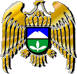 МИНИСТЕРСТВО ЗДРАВООХРАНЕНИЯ  КАБАРДИНО-БАЛКАРСКОЙ РЕСПУБЛИКИГОСУДАРСТВЕННОЕ БЮДЖЕТНОЕ УЧРЕЖДЕНИЕ ЗДРАВООХРАНЕНИЯ «ЦЕНТРАЛЬНАЯ РАЙОННАЯ БОЛЬНИЦА»ЭЛЬБРУССКОГО МУНИЦИПАЛЬНОГО РАЙОНА                                                                                                                         тел.(886638) 4-21-05,   4-28-79          361624, г. Тырныауз, ул. Гызыева 16                                            факс 4-26-23,   4-21-05ИНН 0710057876, ОГРН 1130720000080, ОКПО 4357681                        e-mail: muzrb@yandex.ru	ПРИКАЗ № 119/129.12.2020г.                                    В целях обеспечения бесперебойной работы ГБУЗ «ЦРБ» ЭР и оказания квалифицированной медицинской помощи населению района в праздничные и выходные дни с 31.01.2020г. по 10.01.2021г. включительноПРИКАЗЫВАЮ:           Заместителю главного врача по медицинской части (Гулиева А.С.), заместителю главного врача по поликлинической работе (Тилова А.И.), заведующая амбулаторией с.п. Кендлен ( Маммеева М.Т.)- Обеспечить работу поликлинического отделения ГБУЗ «ЦРБ» ЭР, Амбулатории с.п. Кенделен, ФАПов с.п. Бедык, с.п. В.Баксана, с.п.Былым, с.п. Лашкута в штатном режиме.- Обеспечить работу стационарного отделения, согласно утвержденного графика дежурств.           Начальнику АХЧ (Тебердиев В.М.) обеспечить работу технического персонала в соответствии с утвержденным графиком.Программисту (Узденов М.О.) разместить информацию о работе ГБУЗ «ЦРБ» ЭР в праздничные и выходные дни на сайте ГБУЗ «ЦРБ» ЭРКонтроль за исполнением данного приказа оставляю за собой.И.о главного врача ГБУЗ «ЦРБ»Эльбрусского района                                                                            З.А.Тебердиева